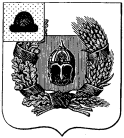 Совет депутатов Александро-Невского городского поселенияАлександро-Невского муниципального районаРязанской областиСовет депутатов городского поселенияР Е Ш Е Н И Еот  20 июня  2018 года                        р.п. Александро-Невский                                       №  57О переименовании улицы Рассмотрев ходатайства главы администрации Александро-Невского городского поселения (письмо вх. от 15.06.2018 г. № 13) о переименовании улицы Колхозная в улицу Невского, жителей ул. Колхозная, в целях увековечения памяти о благоверном князе Александре Невском, в связи с установкой памятника Александру Невскому, руководствуясь Постановлением Правительства РФ от 19 ноября 2014г № 1221 «Об утверждении Правил присвоения, изменения и аннулирования адресов», Постановлением администрации Александро-Невского городского поселения от 28.03.2016 г. № 75 «Присвоение и аннулирование адреса объекту адресации на территории муниципального образовании - Александро-Невское городское поселение Александро-Невского муниципального района Рязанской области», Уставом муниципального образования - Александро-Невское городское поселение Александро-Невского муниципального района Рязанской области, Совет депутатов Александро-Невского городского поселения РЕШИЛ:1. Переименовать улицу Колхозная в улицу Невского.2. Администрации Александро-Невского городского поселения осуществить необходимые организационно-технические мероприятия, связанные с переименованием улицы, в соответствии с настоящим решением.3. Настоящее решение вступает в силу со дня принятия и подлежит официальному опубликованию в Информационном бюллетене Александро-Невского городского поселения и на официальном сайте администрации Александро-Невского муниципального района и Александро-Невского городского поселения.4. Контроль за выполнением настоящего решения возложить на комиссию по вопросам местного самоуправления и связям с общественными организациями (Акамеев Т.А.).Глава Александро-Невского городскогопоселения, председатель Совета депутатовАлександро-Невского городского поселения                                                      В.А. Ушакова